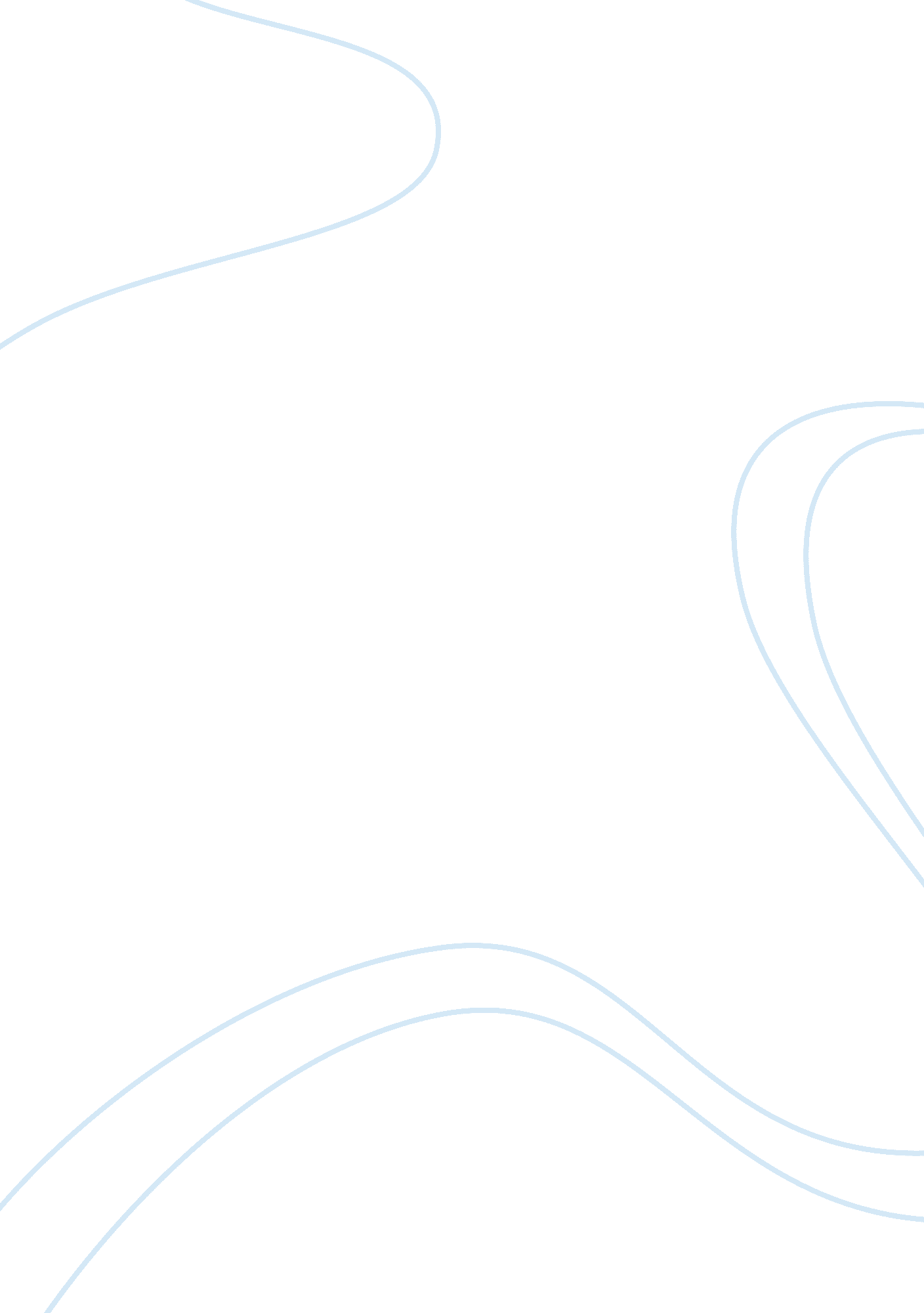 Art historyHistory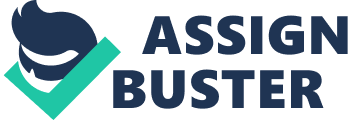 Art History Bibliography Snyder, James. Northern Renaissance Art: Painting, Sculpture, the Graphic Arts from 1350 to 1575. New York: Abrams, 1985. Print. 
The book is a thorough text accessible for the research of renaissance art in Northern Italy. This softcover explores formal and iconographic motifs, antique art scholarship, and acclaimed reviews suitable for cotemporary students. Among the reviews is a work of art from the Detroit Institute of Art entitled “ The Annunciation” credited to Mrs. James E. Scripps in between 1650 and 1655. Snyder’s reporting and color catches his lasting enthusiasm for the renaissance era and its innovators. The book is organized into three parts that cover worldwide events during the renaissance, 1400s artworks, and Reformation innovations during the 1500s. The book reflects Snyder’s full insight of renaissance creativities in northern Italy by investigating its geography, benefaction, and audience anticipations. 
For art enthusiasts keen on “ The Annunciation,” this book will deepen their knowledge of this leading artwork from the Detroit Institute of Art. The writer does an astounding work of describing the painting and the reason it is iconic and deserves remembrance for the coming few centuries. To do this, the book gets rid of the obscurity surrounding “ The Annunciation” as a second tier masterpiece and lifts it to its deserving position in history. This praise can be confusing to non-professionals because they may view it as biased instead of a respect to particular renaissance works. However, this observation does not protect the several biases present in the book. For instance, Snyder is often preoccupied with the chronology of Jan van Eyck, which unbalances the rest of the volume. However, these biases to not influence or determine the analysis of “ The Annunciation.” 
Works Cited 
Snyder, James. Northern Renaissance Art: Painting, Sculpture, the Graphic Arts from 1350 to 1575. New York: Abrams, 1985. Print. 